DECEMBER 4, 2020COVID-19 CARES ACT HUD ESG-CV NOTICE OF FUNDING AVAILABILITYFOR INGHAM COUNTYCity of Lansing ESG-CV and MSHDA ESG-CV ROUND TWOThe Capital Region Housing Collaborative Continuum of Care (CRHC-CoC) announces the local Ingham County funding application process for two COVID-19 grants – City of Lansing Emergency Solutions Grant-COVID (ESG-CV) grant and the MSHDA ESG-CV grant.  The local ESG-CV timelines and application process will be posted on December 7, 2020 on the CRHC website at https://capitalregionhousing.org The CARES Act ESG-CV grants provide funding for public and non-profit agencies to prevent, prepare for, and respond to the needs of homeless populations affected by the COVID-19 pandemic, and to mitigate impacts of the virus through Street Outreach, Emergency Shelter, Homelessness Prevention Assistance, and Rapid Re-Housing Assistance. Membership or active participation in the CRHC-CoC is required for all applicants. Interested agencies should submit an “Intent to Apply” by December 11, 2020 to Meaghan Redd at glhrncoordinator@gmail.comPlease check back to the CRHC-CoC website at https://capitalregionhousing.org for more information coming soon! Background information on this funding opportunity may be found at the MSHDA Website at: https://www.michigan.gov/mshda/0,4641,7-141-5515-540604--,00.html. Contact CRHC Coordinator, Meaghan Redd, with any questions at glhrncoordinator@gmail.com 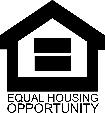 